
Informations et Règlement du Vide-Grenier :Lieu du Vide-Grenier se situe sur le terrain en herbe de la salle de Gandalou.Horaire d’accueil des Exposants : à partir de 7h du matin.Il est interdit de rentrer sur le lieu de vente avant l’ouverture, sans y être invité par les organisateurs.Les exposants devront obligatoirement respecter l’emplacement qui leur sera attribué.Tarif de l’Emplacement : 2€ le mètre linéaire.Date Limite d’inscription : le 17 mai 2024 inclus.Tout dossier d’inscription incomplet sera refusé.En aucun cas le comité d’organisation ne peut être tenu pour responsable en cas de vol, de chapardage, de perte, de casse ou autres dégradations sur le lieu de vente.En cas d’annulation le jour du vide-grenier par l’exposant, aucun remboursement ne sera effectué.Aucune réclamation ni remboursement de l’emplacement ne sera accepté même en cas de pluie.Aucun véhicule ne pourra circuler entre 8h 30 et 17h, sauf demande expresse auprès des organisateurs ou décision de ces derniers du fait des conditions météorologiques. Les véhicules des exposants devront être garés en dehors du site avant 8h 30 pour des raisons de sécurité : les parkings de l’école et de la pétanque sont proximité du site.Les exposants devront évacuer tous déchets, cartons, invendus… et s’assurer de la propreté de leur emplacement avant leur départ.Le café est offert aux exposants.Entrée gratuite pour les visiteurs - Heure de vente : 9h - 17 h.Buvette & snack possible sur place.Pour participer  cette manifestation, merci de compléter le Bulletin d’Inscription ainsi que l’Attestation et de bien vouloir les retourner avec votre Paiement (encaissement après la manifestation) à l’ordre de Association ZOMALAIS à l’adresse suivante: 3255 route de Saint Porquier 82100 Les BarthesNom : ………………………………………………….....	Prénom : …………………………………………..Adresse : ……………………………………………………......…………………………………………………………………… Téléphone : ………………………………………. Mail : …………………………………………………………………Nombre de Mètres Linéaires : ………………...  x 2 € soit un TOTAL de	€		Particulier (Attestation Personne Physique à remplir)    Professionnel (Attestation Personne Morale à remplir) Je soussigné,	auteur de la présente inscription, certifie exacts les renseignements qui y sont contenus et m’engage à respecter les dispositions prévues du code de commerce.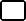 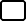 La signature du Bulletin d'inscription entraîne l'accord des conditions générales d'inscription.Merci de vous présenter le jour du Vide-grenier avec votre Carte d'identité.Date et signature :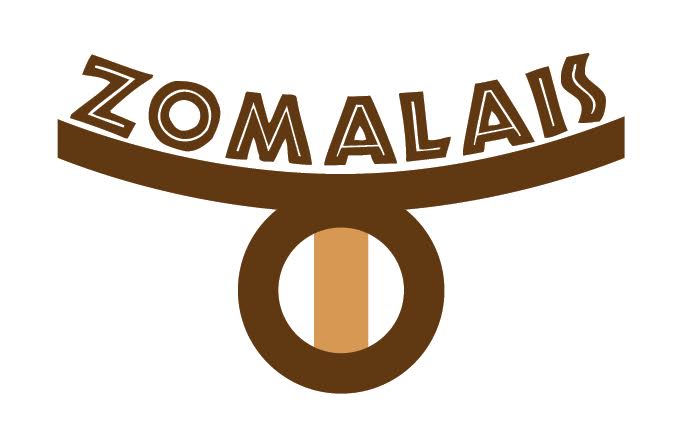 Bulletin d’Inscription au Vide-Grenierà la salle de Gandalou le 18 mai 2024